      БАШҠОРТОСТАН РЕСПУБЛИКАҺЫ                                     РЕСПУБЛИка БАШКОРТОСТАН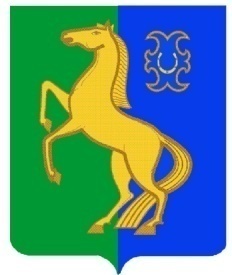                    ЙƏРМƏКƏЙ районы                                            совет сельского поселения                муниципаль РАЙОНЫның                                              спартакский сельсовет                                     СПАРТАК АУЫЛ СОВЕТЫ                                                МУНИЦИПАЛЬНОГО РАЙОНА                  ауыл БИЛƏмƏҺе советы                                                    ЕРМЕКЕЕВСКий РАЙОН452182, Спартак ауыл, Клуб урамы, 4                                              452182, с. Спартак, ул. Клубная, 4     Тел. (34741) 2-12-71,факс 2-12-71                                                          Тел. (34741) 2-12-71,факс 2-12-71          е-mail: spartak_s_s@maiI.ru                                                                          е-mail: spartak_s_s@maiI.АРАР                                       №  242                                           РЕШЕНИЕ« 17 »  май  2013 г.                                                                             « 17 »  мая  2013 г.Об утверждении Порядка организации и осуществления приема граждандепутатами Совета сельского поселения Спартакский сельсовет муниципального района Ермекеевский район Республики Башкортостан           В целях обеспечения реализации статьи 12.1. Закона Республики Башкортостан от 18.03.2005 № 162-з «О местном самоуправлении в сельском поселении Спартакский  сельсовет муниципального района  Ермекеевский район   Республике Башкортостан», статьи 8 Закона Республики Башкортостан от   19.07.2012 № 575-з «О гарантиях осуществления полномочий депутата, члена выборного органа, выборного должностного лица местного самоуправления»,   Уставом сельского поселения Спартакский сельсовет муниципального района Ермекеевский район Республики Башкортостан,           Совет сельского поселения Спартакский сельсовет муниципального района Ермекеевский район Республики Башкортостан  решил:1.Утвердить Порядок организации и осуществления приема граждан депутатами Совета сельского поселения Спартакский сельсовет  муниципального района Ермекеевский район Республики Башкортостан  (приложение).2. Настоящее решение опубликовать (разместить)   в сети общего доступа «Интернет» на официальном сайте Администрации сельского поселения Спартакский  сельсовет муниципального района Ермекеевский район Республики Башкортостан http://spartak-sp.ru  и обнародовать на информационном стенде  в здании Администрации сельского поселения Спартакский сельсовет муниципального района  Ермекеевский  район Республики Башкортостан.3.Контроль за исполнением данного решения возложить на главу сельскогопоселения.4. Настоящее решение вступает в силу со дня его официального опубликования(обнародования).  Глава сельского поселения   Спартакский сельсовет                                                                Ф.Х.Гафурова ПРИЛОЖЕНИЕк решению Советасельского поселения Спартакский сельсовет муниципального района Ермекеевский район Республики Башкортостан от 17.05.2013 г. № 242Порядок организации и осуществления приема граждан депутатами Совета сельского поселения Спартакский сельсовет муниципального района Ермекеевский район Республики Башкортостан       1.Прием граждан депутатами Совета  сельского поселения Спартакский сельсовет муниципального района Ермекеевский район Республики Башкортостан (далее – прием) – форма деятельности депутата Совета сельского поселения Спартакский  сельсовет муниципального района Ермекеевский район Республики Башкортостан (далее – депутат). Прием ведется в целях реализации закрепленных Конституцией Российской Федерации прав граждан на обращение в органы местного самоуправления и на участие граждан в осуществлении местного самоуправления. 2. Прием граждан депутатами осуществляется в соответствии с Федеральными законами от 06.10.2003 № 131-ФЗ «Об общих принципах организации местного самоуправления в Российской Федерации», от 02.05.2006 № 59-ФЗ «О порядке рассмотрения обращений граждан Российской Федерации», иными федеральными законами, Законами Республики Башкортостан от 18.03.2005 № 162-з «О местном самоуправлении в Республике Башкортостан», от 19.07.2012 № 575-з «О гарантиях осуществления полномочий депутата, члена выборного органа, выборного должностного лица местного самоуправления», Уставом сельского поселения Спартакский сельсовет муниципального района Ермекеевский район Республики Башкортостан, настоящим Порядком и иными муниципальными правовыми актами.	      3. Прием может осуществляться в администрации сельского поселения Спартакский сельсовет муниципального района Ермекеевский район Республики Башкортостан  или по  основному месту работы депутата.3.1. Депутат пользуется правом на обеспечение соответствующих условий для образования выделяет депутату помещение с телефоном. 3.2. Организационно-техническое обеспечение приема осуществляетсяадминистрацией сельского поселения  Спартакский  сельсовет муниципального района Ермекеевский район Республики Башкортостан.4. Депутат обязан вести прием регулярно не реже 1 раза в месяц, за исключением перерывов в работе Совета. 5. Депутат ведет прием лично. 6. Депутат ведет прием в соответствии с настоящим Порядком и Графикомприема депутатами Совета сельского поселения Спартакский  сельсовет муниципального района Ермекеевский район Республики Башкортостан (далее – График приема).6.1. График приема утверждается решением Совета сельского поселения Спартакский сельсовет муниципального района Ермекеевский район на квартал.6.2. График приема содержит следующие сведения о каждом депутате:1) фамилию, имя, отчество депутата;2) номер избирательного округа, от которого избран депутат, с указанием адресов, входящих в избирательный округ либо сведения об избирательном объединении, политической партии, выдвинувшей список кандидатов;3) место и время проведения приема. 6.3. Продолжительность времени приема, установленная Графиком приема, не может составлять менее  6.4. График приема в течение 7 дней после дня его утверждения публикуется в официальном печатном средстве массовой информации, а также на сайте сельского поселения Спартакский  сельсовет муниципального района Ермекеевский район в сети «Интернет». В случае невозможности официальногоопубликования график приема подлежит официальному обнародованию в зданииадминистрации в течение 7 дней после дня его утверждения.7. Прием участников и инвалидов Великой Отечественной войны и ветерановтруда проводится вне очереди. 8. При личном приеме:8.1. Гражданин предъявляет документ, удостоверяющий его личность.8.2. Депутат заполняет карточку личного приема граждан (приложение к настоящему Порядку). 9. В ходе приема гражданин вправе обратиться к депутату с устным или письменным обращением. 9.1. В целях организации контроля за рассмотрением устных обращений граждан, краткое содержание устного обращения заносится депутатом в карточку личного приема граждан.9.2. В случае, если изложенные в устном обращении факты и обстоятельства являются очевидными и не требуют дополнительной проверки, ответ на обращение с согласия гражданина может быть дан устно в ходе приема. В остальных случаях дается письменный ответ по существу поставленных в обращении вопросов.9.3. Подготовка письменного ответа на устное обращение, поступившее в ходе приема, осуществляется в соответствии с правилами, установленными для рассмотрения письменных обращений. 9.4. Письменное обращение, принятое в ходе приема, подлежит регистрации и рассмотрению в порядке, установленном Федеральным законом «О порядке рассмотрения обращений граждан Российской Федерации».10. При рассмотрении обращения не допускается разглашение сведений, содержащихся в обращении, а также сведений, касающихся частной жизни гражданина без его согласия.11. В случае если в обращении содержатся вопросы, решение которых не входит в компетенцию депутата, гражданину дается разъяснение, куда и в каком порядке ему следует обратиться.12. В ходе приема гражданину может быть отказано в дальнейшем рассмотрении обращения, если ему ранее был дан ответ по существу поставленных в обращении вопросов.13. Материалы приема хранятся в сельском поселении  Спартакский  сельсовет муниципального района Ермекеевский район  Республики  Башкортостан не менее 5 лет.14. Депутат ежегодно не позднее первого квартала года, следующего за отчетным, представляет в Совет  сельского поселения Спартакский сельсовет муниципального района Ермекеевский район Республики Башкортостан отчет о работе с населением. 14.1.Отчет о работе с населением должен включать, в том числе, анализпоступивших обращений на личном приеме граждан и сведения о принятых мерах.ПРИЛОЖЕНИЕк решению Советасельского поселения Спартакский  сельсовет муниципального района Ермекеевский район Республики Башкортостан от 17.05.2013 г. № 242Совет         в сельском поселении Спартакский  сельсовет муниципального         района Ермекеевский район Республики БашкортостанКарточка личного приема гражданина депутатом Совета сельского поселения  Спартакский сельсовет муниципального   района Ермекеевский район Республики Башкортостан№Дата приемаФ.И.О. гражданина,адрес места жительстваКраткое содержание обращенияФ.И.О. депутата Результат рассмотрения обращенияДата ответа на обращение;форма ответа на обращение (устная/письменная)Подпись депутата Подпись гражданина